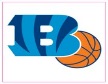 SECOND/THIRD GRADEIN THE SECOND AND THIRD GRADE WE ARE ADDING THE FIRST BASIC CONCEPTS OF OFFENSE AND DEFENSE BASED ON MAN TO MAN. THE BASIC CONCEPTS LEARNED IN K-1 MUST ALWAYS BE WORKED ON BUT MORE DRILLS ARE ADDED IN SECOND GRADE AS THEY ARE A LITTLE MORE DEVELOPED. BELOW IS A LIST OF DRILLS WE AS A BOARD SUGGEST YOU FOCUS ON THIS YEAR. OFFENSEBALL HANDLING					2linepassingdrill-beginner.docxCHEST PASSOVERHEAD PASSTWO HAND BOUNCE PASSONE HAND BOUNCE PASSBALL HANDLING, CIRCLESHOOTING						shooting-beginner.docxLAY-UPS, BOTH HANDSONE STEP TWO STEPSONE HAND SETDRIBBLING						dribbling-all.docxTRAFFIC, BOTH HANDSSPEED DRIBBLING- KILLERSPIVOTING						footwork-beginner.docxLINE PIVOTINGPIVOT PASSTRIPLE THREATDEFENSEREBOUNDING					halfcourtlockdown-beginner.docxKNICK REBOUNDING DRILLCIRCLE BOX OUTFOOTWORK						footwork-beginner.docxSLIDE RUND SLIDESIMON SAYS DRILLDENY						defense-wingdeny.docxWING DENY DRILLBE POSITIVE, ENTHUSIASTIC AND HAVE PATIENCE!